Памятка для заботливых родителей 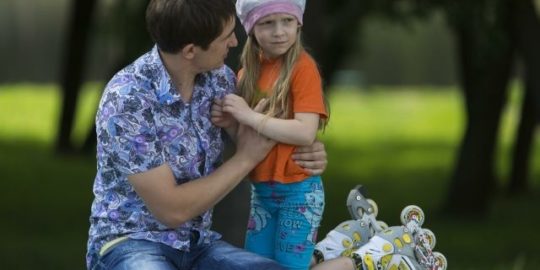  «Приучение ребёнка к дисциплине»Родители, которые помогают своим детям осмысливать эмоции и конструктивно их выражать, в наибольшей степени способствуют адекватному и своевременному интеллектуальному и эмоциональному развитию детей. Методы приучения детей к дисциплине:* Ограничения, требования, запреты обязательно должны быть в жизни каждого ребёнка.* Ограничений, требований, запретов не должно быть слишком много и они должны быть разумными и выполнимыми для ребёнка.* Требования не должны вступать в явное противоречие с важнейшими потребностями ребёнка.* Предъявлять требования необходимо согласованно всем взрослым, воспитывающим ребёнка – маме, папе, воспитателям, чтобы не было попыток  манипулировать взрослыми.* Воспитание послушания требует от взрослых спокойствия и терпения. Если ребёнок ещё мал, то когда Вы что-то запрещаете ему, говорите об этом спокойным и твёрдым голосом. Для ребёнка постарше тон, в котором сообщается требование или запрет, должен быть скорее дружественно-разъяснительным, чем повелительным.* Объясняйте ребёнку смысл запрета.* Используйте игровые приёмы.* Надо уважать ребёнка, быть тактичным в общении с ним и чутким.* Важно быть последовательными в предъявлении требований. Требования должны быть постоянными и неотступными.* Необходимо учитывать возрастные и индивидуальные особенности ребёнка.* Старайтесь находить альтернативу тому, что Вы запрещаете. * При необходимости используйте тайм-ауты.* В некоторых случаях позволяйте ребёнку встречаться с негативными последствиями своих действий.* При формировании у ребёнка дисциплинированности необходимо использовать разумное сочетание любви и требовательности.* Чёткий режим и содержательная жизнь ребёнка – основные условия для формирования полезных привычек.* Правила, которые Вы предъявляете к ребёнку, должны соблюдаться также и  всеми членами семьи: если ребёнок видит, что что-то родителям можно, а ему нельзя, у Вас не получится добиться желаемых результатов в воспитании.* Не нужно позволять ребёнку по отношению ко взрослым панибратства и грубости.* Для более понятного для ребёнка объяснения запретов, правил, ограничений можно использовать детскую художественную литературу (сказки, стихотворения), мультфильмы.* Используйте наглядность.* Замечайте хорошие поступки ребёнка.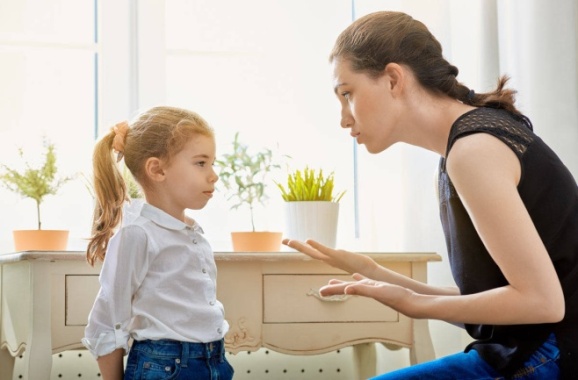 